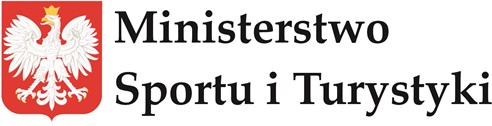 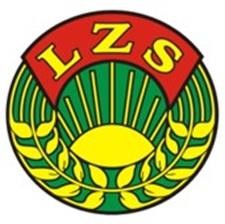 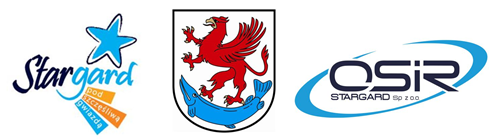 RegulaminMistrzostw Krajowego Zrzeszenia LZS w Biegach Przełajowych, Stargard, 6-7 marzec 2020 r. Cele zawodówwyłonienie mistrzów Krajowego Zrzeszenia LZS w biegach przełajowych;ocena aktualnego poziomu wyszkolenia zawodników Zrzeszenia LZS;popularyzacja biegów przełajowych w środowisku wiejskim.OrganizatorKrajowe Zrzeszenie LZS w Warszawie; Organizator bezpośredniWMLKS Pomorze Stargard Współorganizatorzy:Ministerstwo Sportu i Turystyki w Warszawie;  Zachodniopomorskie Zrzeszenie LZS w Szczecinie;Urząd Miejski Stargard;Starostwo Powiatowe Stargard;Urząd Gminy Stargard;       Ośrodek Sportu i Rekreacji Stargard Sp .z o.o Termin i miejsce zawodów:Stargard, 7 marzec 2020 r. Stadion im dr. J. Cieśli ul. Sportowa 1 godz. 10:30 Zakwaterowanie i wyżywienie:Organizator zapewnia wyżywienie i zakwaterowanie uczestników zawodów. Zapotrzebowanie na w/w świadczenia należy składać:pisemnie na adres: WMLKS Pomorze ul Sportowa 1 , 73-110 Stargard lub za pomocą poczty elektronicznej : zbigniewkrzysiek7@gmail.com . Wyżywienie – kolacja i śniadanie w miejscu zakwaterowania, obiady od 12.00 – 15.00 na stadionieKoszty osobodnia wynoszą:  Hotele- Polonus  w Morzyczynie, Zajazd Zakątek – Zieleniewo, Pensjonat  Złota Rybka I – Zieleniewo, Pensjonat Złota Rybka II – Morzyczyn. Hotel WODR Barzkowice – cena osobodnia – 120,00 złHotel  104 Stargard – cena osobodnia 130,0 zł ( ograniczona ilość miejsc – 40)wpisowe 10zł od każdego zawodnikaOstateczny termin rezerwacji zakwaterowania i wyżywienia mija z dniem 29 lutego 2020 r.Należność za zamówione świadczenia płatna przelewem do dnia 29 lutego 2020r.na konto WMLKS Pomorze nr : 10 1600 1462 1818 0183 3000 0001.       Zamawiający zostaną obciążeni przez WMLKS Pomorze zgodnie ze złożonym zamówieniem. W przypadku udziału większej liczby zawodników niż zgłoszona w terminie określonym wyżej, organizator nie gwarantuje zabezpieczenia wszystkich świadczeń.Jest możliwość wykupienia samych obiadów dla ekip dojeżdżających w dniu zawodów – wpłata na podane konto powyżej – termin ostateczny do 29.02.2020 – cena obiadu – 18,00 zł.Program zawodów:6 marca 2020 r.przyjazd ekip do WMLKS Pomorze – stadion Miejski, Stargard , ul. Sportowa 1          weryfikacja godzina 16.00 – 19.00 kolacja 19.00-20.00 odprawa techniczna godz. 20.007 marca 2020 r. g. 1015 zbiórka 3-osobowych ekip wojewódzkich do ceremonii otwarcia(przy bramce             wejściowej na bieżnię) – obowiązkowo.g. 1030 uroczyste otwarcie zawodówg. 1100 start do pierwszego biegu Kategorie rozgrywanych biegów:Biegi otwarte dzieci nie są zaliczane do punktacji drużynowych.Start i meta na stadionie sportowym, trasa pagórkowata z  3 górkami na pętli, nawierzchnia trawiasta,       pętla długości około 900 m. ZgłoszeniaZgłoszeń zawodniczek i zawodników uczestniczących w zawodach należy dokonać do dnia 2 marca 2020 r. tylko elektronicznie na adres : www.domtel-sport.plZgłoszenia dokonane po tym terminie związane będą z koniecznością wniesienia dodatkowej opłaty w wysokości 20,00 zł od każdej zgłoszonej osoby. Warunki uczestnictwa:Prawo startu mają zawodnicy – członkowie Zrzeszenia LZS, posiadający aktualne badania lekarskie, legitymację LZS z aktualnie opłaconymi składkami oraz aktualną licencję zawodniczą PZLA. Reprezentacja wojewódzka może liczyć dowolną ilość zawodników z tym, że do punktacji wojewódzkiej i klubowej, zaliczane będą punkty sześciu najwyżej sklasyfikowanych zawodników w każdym biegu.Punktacja:W trakcie zawodów prowadzona będzie klasyfikacja generalna w relacji województw i klubów. W każdym biegu punktowanych będzie 30 pierwszych miejsc wg zasady: I m – 31 pkt; II m – 29 pkt; III m – 28 pkt; IV m – 27 pkt; V m – 26 pkt; ….; XXX m – 1 pkt.Nagrody:Zawodnicy za zajęcie w każdym z biegów miejsc I – III otrzymują medale. Dyplomy otrzymają zawodnicy zajmujący miejsca I – VI.Województwa i Kluby za miejsca I- VI w łącznej klasyfikacji otrzymują puchary. W przypadku pozyskania sponsora organizator ufunduje dodatkowe nagrody.Transport:  Proszę o podanie jakim transportem dojadą ekipy. Osoby które                           przyjadą PKP zostaną z miejsca weryfikacji do miejsca zakwaterowania                                                           dowiezieni busami. Uwagi końcowe:Wszystkie ekipy są zobowiązane do posiadania numerów startowych nadanych przez Krajowe Zrzeszenie LZS Lista nadanych numerów w załączeniu.Wszyscy uczestnicy muszą być ubezpieczeni od następstw nieszczęśliwych wypadków (NW) przez macierzyste organizacje sportowe.Biuro zawodów: WMLKS Pomorze Stargard, ul. Sportowa 1, stadion Miejski.Zbigniew Krzysiek tel.605 293 812Zbigniew Żukowski tel. 604 519 977 – odpowiedzialny za zakwaterowanieKrzysztof Ciach tel:601 412 325  - Koordynator MistrzostwKrajowe Zrzeszenie Ludowe Zespoły SportoweNumery startowe nadane prze Krajowe Zrzeszenie LZSDane do wypisania fakturyDruk Zamówienia na Zakwaterowanie i Wyżywienie(Pieczęć klubu)Nazwa i adres:NIP.ZAMÓWIENIEData:Pieczęć WZ LZSZakwaterowanie jaki Hotel ………………………………Wyżywienie  Należność za zamówione świadczenia płatna przelewem do dnia 29 lutego 2020 na konto nr : 10 1600 1462 1818 0183 3000 0001(Podpis i pieczęć Gł. Księgowego lub Dyrektora)……………………………………………………………………………………………………………………………………………..Osoba do kontaktu…………………………………………………………………………………………………………………Zamawiający zakwaterowanie i wyżywienie zostaną obciążeni pełnymi kosztami zgodnie ze złożonym zamówieniem.LpLpWojewództwoNr startowe1Dolnośląskie1 -502Kujawsko-Pomorskie51 -1003Lubelskie101 - 1504Lubuskie601 -6505Łódzkie701 - 7506Małopolskie751 - 8007Mazowieckie151 -2008Opolskie201 - 2509Podkarpackie251 - 3001010Podlaskie551 -6001111Pomorskie351 -4001212Śląskie651 - 7001313Świętokrzyskie401 -4501414Warmińsko - Mazurskie501 - 5501515Wielkopolskie451 - 5001616Zachodniopomorskie301 -3506/7.03.20206/7.03.20206/7.03.20206/7.03.2020zawodnicyzawodnicytrenerzytrenerzyKMKM6.03.20207.03.20207.03.2020Kolacja Śniadanie Obiad 